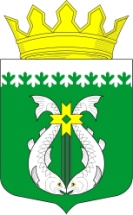 РОССИЙСКАЯ ФЕДЕРАЦИЯРЕСПУБЛИКА КАРЕЛИЯСОВЕТ  ДЕПУТАТОВ  МУНИЦИПАЛЬНОГО ОБРАЗОВАНИЯ«СУОЯРВСКИЙ  РАЙОН» XXXVIII сессия 										IV созывРЕШЕНИЕ  23 декабря 2021 года									 № 370  О принятии органами местного самоуправления муниципального образования «Суоярвский район» на 2022  год осуществления части полномочий по решению вопросов местного значения Вешкельского сельского поселенияВ соответствии с частью 4 статьи 15 Федерального закона от 06 октября 2003 № 131-ФЗ «Об общих принципах организации местного самоуправления в Российской Федерации», частью 3 статьи 7 Устава муниципального образования «Суоярвский район», рассмотрев, решение Совета Вешкельского сельского поселения от 21.12.2021 № 2, Совет депутатов муниципального образования «Суоярвский район» РЕШИЛ:1. Принять на 2022 год на уровень органов местного самоуправления муниципального образования «Суоярвский район» осуществление части полномочий органов местного самоуправления Вешкельского сельского поселения по решению вопросов местного значения, а именно:- участие в предупреждении и ликвидации последствий чрезвычайных ситуаций в границах поселения в течение 1 года за счет передачи межбюджетных трансфертов в размере 10 000 руб.2. Администрации муниципального образования «Суоярвский район» заключить соглашение с администрацией Вешкельского сельского поселения о передаче осуществления части полномочий по решению вопросов местного значения согласно пункту 1 данного решения. Председатель Совета депутатов МО «Суоярвский район»,Глава  муниципального образования«Суоярвский район»						                           Н.В. Васенина          